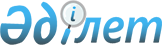 Шектеу іс-шараларын тоқтату және Ерейментау ауданы Еркіншілік ауылдық округі әкімінің 2022 жылғы 6 маусымдағы № 5 "Шектеу іс-шараларын белгілеу туралы" шешімінің күші жойылды деп тану туралыАқмола облысы Ерейментау ауданы Еркіншілік ауылдық округі әкімінің 2022 жылғы 14 қыркүйектегі № 12 шешімі. Қазақстан Республикасының Әділет министрлігінде 2022 жылғы 15 қыркүйекте № 29598 болып тіркелді
      Қазақстан Республикасының "Құқықтық актілер туралы" Заңының 27-бабына, Қазақстан Республикасының "Ветеринария туралы" Заңының 10-1-бабының 8) тармақшасына сәйкес, Ақмола облысының Ерейментау ауданының бас мемлекеттік ветеринариялық-санитариялық инспекторының міндетін атқарушының 2022 жылғы 1 тамыздағы № 01-31-548 ұсынысының негізінде ШЕШТІМ:
      1. Ақмола облысы Ерейментау ауданы Еркіншілік ауылдық округінің аумағында белгіленген шектеу іс-шаралары ірі қара малдың жұқпалы ринотрахеит ауруын жою жөніндегі кешенді ветеринариялық-санитариялық іс-шаралар жүргізілуіне байланысты тоқтатылсын.
      2. Ерейментау ауданы Еркіншілік ауылдық округі әкімінің 2022 жылғы 6 маусымдағы № 5 "Шектеу іс-шараларын белгілеу туралы" (Нормативтік құқықтық актілерді мемлекеттік тіркеу тізілімінде № 28423 болып тіркелген) шешімінің күші жойылды деп танылсын.
      3. Осы шешімнің орындалуын бақылауды өзіме қалдырамын.
      4. Осы шешім оның алғашқы ресми жарияланған күнінен бастап қолданысқа енгізіледі.
					© 2012. Қазақстан Республикасы Әділет министрлігінің «Қазақстан Республикасының Заңнама және құқықтық ақпарат институты» ШЖҚ РМК
				
      Еркіншілік ауылдықокругінің әкімі

М.Жампеисов
